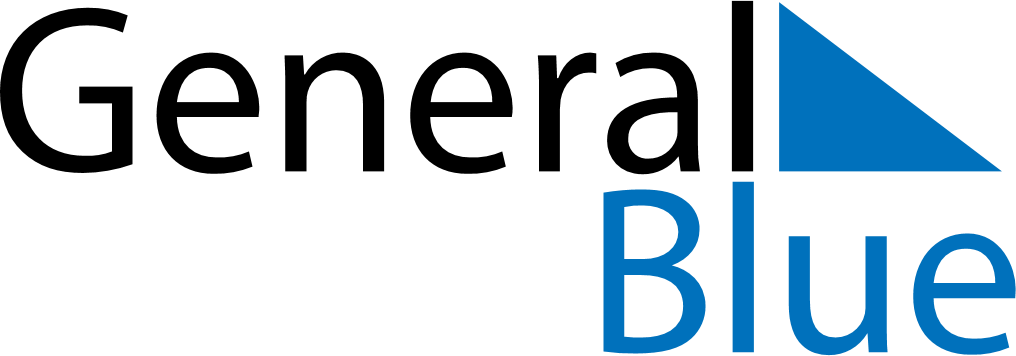 January 2024January 2024January 2024January 2024January 2024January 2024Taldykorgan, KazakhstanTaldykorgan, KazakhstanTaldykorgan, KazakhstanTaldykorgan, KazakhstanTaldykorgan, KazakhstanTaldykorgan, KazakhstanSunday Monday Tuesday Wednesday Thursday Friday Saturday 1 2 3 4 5 6 Sunrise: 8:24 AM Sunset: 5:14 PM Daylight: 8 hours and 49 minutes. Sunrise: 8:24 AM Sunset: 5:15 PM Daylight: 8 hours and 50 minutes. Sunrise: 8:24 AM Sunset: 5:16 PM Daylight: 8 hours and 51 minutes. Sunrise: 8:24 AM Sunset: 5:17 PM Daylight: 8 hours and 52 minutes. Sunrise: 8:24 AM Sunset: 5:18 PM Daylight: 8 hours and 53 minutes. Sunrise: 8:24 AM Sunset: 5:19 PM Daylight: 8 hours and 54 minutes. 7 8 9 10 11 12 13 Sunrise: 8:24 AM Sunset: 5:20 PM Daylight: 8 hours and 55 minutes. Sunrise: 8:24 AM Sunset: 5:21 PM Daylight: 8 hours and 56 minutes. Sunrise: 8:24 AM Sunset: 5:22 PM Daylight: 8 hours and 58 minutes. Sunrise: 8:23 AM Sunset: 5:23 PM Daylight: 8 hours and 59 minutes. Sunrise: 8:23 AM Sunset: 5:24 PM Daylight: 9 hours and 1 minute. Sunrise: 8:23 AM Sunset: 5:25 PM Daylight: 9 hours and 2 minutes. Sunrise: 8:22 AM Sunset: 5:26 PM Daylight: 9 hours and 4 minutes. 14 15 16 17 18 19 20 Sunrise: 8:22 AM Sunset: 5:28 PM Daylight: 9 hours and 5 minutes. Sunrise: 8:21 AM Sunset: 5:29 PM Daylight: 9 hours and 7 minutes. Sunrise: 8:21 AM Sunset: 5:30 PM Daylight: 9 hours and 9 minutes. Sunrise: 8:20 AM Sunset: 5:31 PM Daylight: 9 hours and 11 minutes. Sunrise: 8:19 AM Sunset: 5:33 PM Daylight: 9 hours and 13 minutes. Sunrise: 8:19 AM Sunset: 5:34 PM Daylight: 9 hours and 15 minutes. Sunrise: 8:18 AM Sunset: 5:35 PM Daylight: 9 hours and 17 minutes. 21 22 23 24 25 26 27 Sunrise: 8:17 AM Sunset: 5:37 PM Daylight: 9 hours and 19 minutes. Sunrise: 8:17 AM Sunset: 5:38 PM Daylight: 9 hours and 21 minutes. Sunrise: 8:16 AM Sunset: 5:39 PM Daylight: 9 hours and 23 minutes. Sunrise: 8:15 AM Sunset: 5:41 PM Daylight: 9 hours and 25 minutes. Sunrise: 8:14 AM Sunset: 5:42 PM Daylight: 9 hours and 28 minutes. Sunrise: 8:13 AM Sunset: 5:44 PM Daylight: 9 hours and 30 minutes. Sunrise: 8:12 AM Sunset: 5:45 PM Daylight: 9 hours and 32 minutes. 28 29 30 31 Sunrise: 8:11 AM Sunset: 5:46 PM Daylight: 9 hours and 35 minutes. Sunrise: 8:10 AM Sunset: 5:48 PM Daylight: 9 hours and 37 minutes. Sunrise: 8:09 AM Sunset: 5:49 PM Daylight: 9 hours and 40 minutes. Sunrise: 8:08 AM Sunset: 5:51 PM Daylight: 9 hours and 42 minutes. 